التاريخ 20/10/2021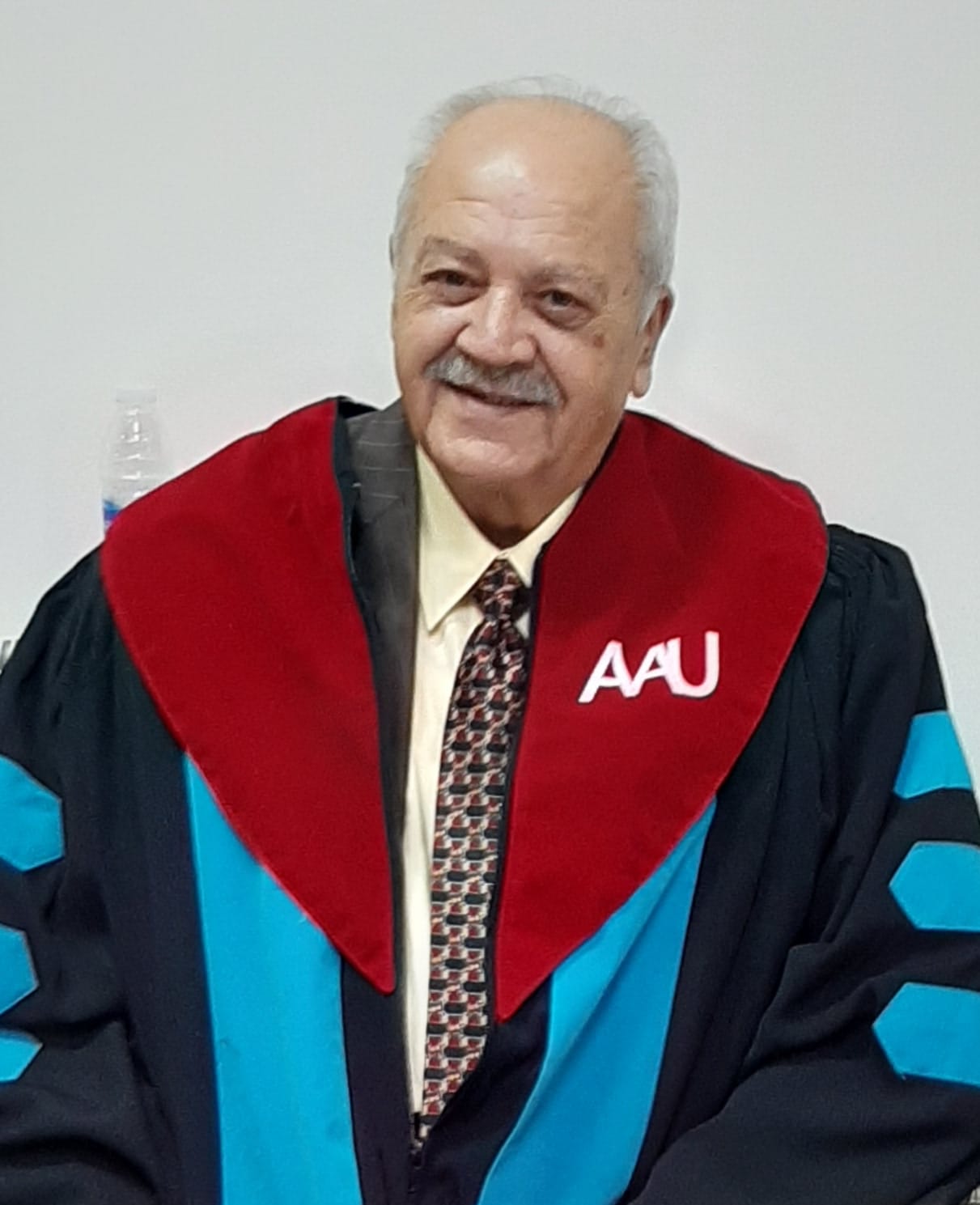 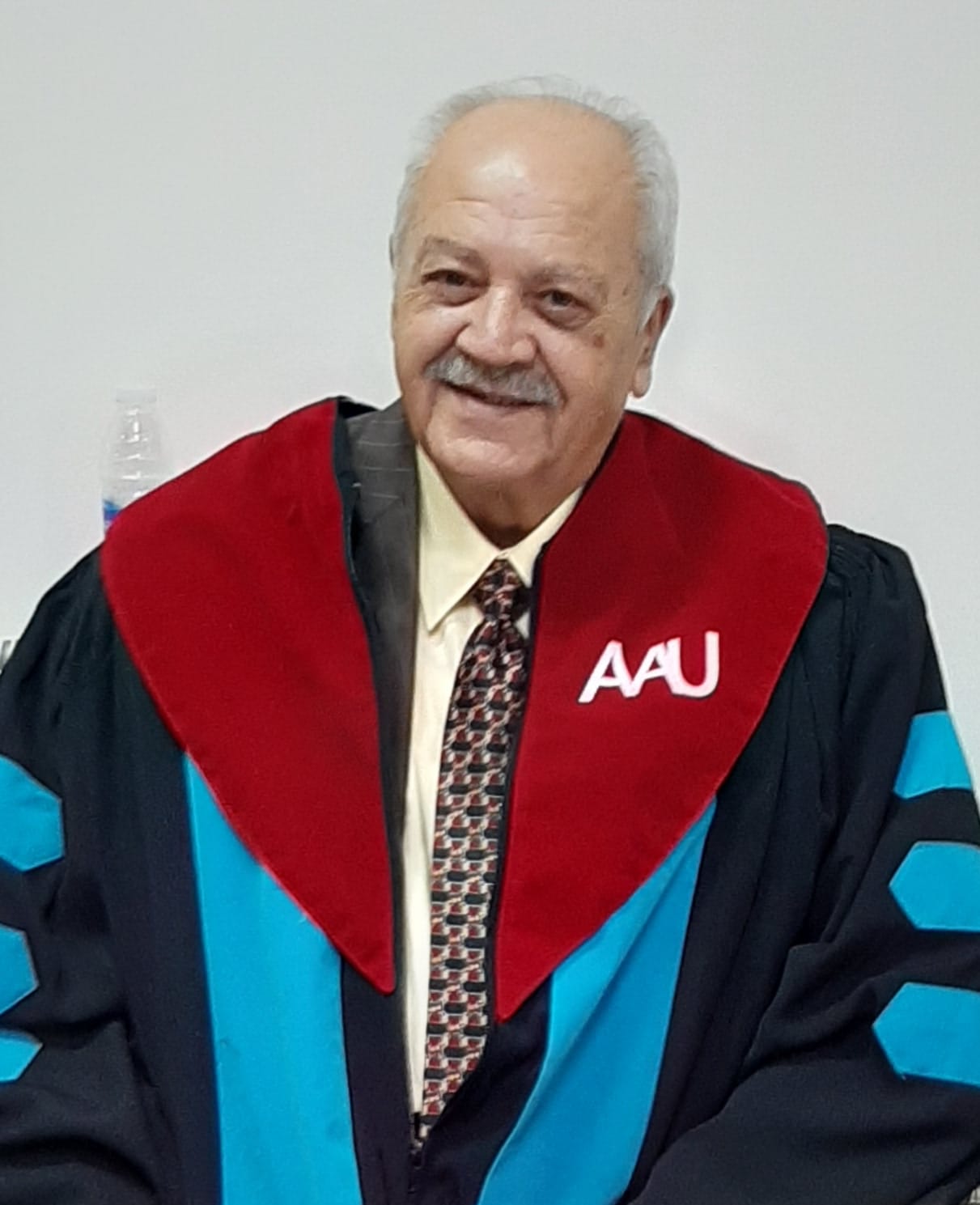 المعلومات الشخصيةــــــــــــــــــــــــــــــــــــــــــــــــــــــــــــــــــــــــــــــــــــــــــــــــــــــــــــــــــــــــــــــــــــــــــــــــــــــــــــــــــــــــــــــــــــــــــــــــــــــــــــــــــــــــــــــــــــــــــــــــــــــــــــــــــــــــــــــــــــــــــــــــــــــــــــــــــــــــــــــــــــــــــــــــــــــــــــــــــــــالمؤهلات العلميةــــــــــــــــــــــــــــــــــــــــــــــــــــــــــــــــــــــــــــــــــــــــــــــــــــــــــــــــــــــــــــــــــــــــــــــــــــــــــــــــــــــــــــــــــــــــــــــــــــــــــــــــــــــــــــــــــــــــــــــــــــــــــــــــــــــــــــــــــــــــــــــــــــــــــــــــــــــــــــــــــــــــــــــــــــــــــــــــــــــالخبرات التدريسيةــــــــــــــــــــــــــــــــــــــــــــــــــــــــــــــــــــــــــــــــــــــــــــــــــــــــــــــــــــــــــــــــــــــــــــــــــــــــــــــــــــــــــــــــــــــــــــــــــــــــــــــــــــــــــــــــــــــــــــــــــــــــــــــــــــــــــــــــــــــــــــــــــــــــــــــــــــــــــــــــــــــــــــــــــــــــــــــــــــــخبرات أخرىــــــــــــــــــــــــــــــــــــــــــــــــــــــــــــــــــــــــــــــــــــــــــــــــــــــــــــــــــــــــــــــــــــــــــــــــــــــــــــــــــــــــــــــــــــــــــــــــــــــــــــــــــــــــــــــــــــــــــــــــــــــــــــــــــــــــــــــــــــــــــــــــــــــــــــــــــــــــــــــــــــــــــــــــــــــــــــــــــــــالمنشورات والمؤلفاتــــــــــــــــــــــــــــــــــــــــــــــــــــــــــــــــــــــــــــــــــــــــــــــــــــــــــــــــــــــــــــــــــــــــــــــــــــــــــــــــــــــــــــــــــــــــــــــــــــــــــــــــــــــــــــــــــــــــــــــــــــــــــــــــــــــــــــــــــــــــــــــــــــــــــــــــــــــــــــــــــــــــــــــــــــــــــــــــــــــالمجلاتالمؤتمراتالكتبعضوية الجمعيات العلمية والمهنيةـــــــــــــــــــــــــــــــــــــــــــــــــــــــــــــــــــــــــــــــــــــــــــــــــــــــــــــــــــــــــــــــــــــــــــــــــــــــــــــــــــــــــــــــــــــــــــــــــــــــــــــــــــــــــــــــــــــــــــــــــــــــــــــــــــــــــــــــــــــــــــــــــــــــــــــــــــــــعضوية اللجان في الجامعاتـــــــــــــــــــــــــــــــــــــــــــــــــــــــــــــــــــــــــــــــــــــــــــــــــــــــــــــــــــــــــــــــــــــــــــــــــــــــــــــــــــــــــــــــــــــــــــــــــــــــــــــــــــــــــــــــــــــــــــــــــــــــــــــــــــــــــــــــــــــــــــــــــــــــــــــــــــــــالدورات التدريبية التي التحق بهاـــــــــــــــــــــــــــــــــــــــــــــــــــــــــــــــــــــــــــــــــــــــــــــــــــــــــــــــــــــــــــــــــــــــــــــــــــــــــــــــــــــــــــــــــــــــــــــــــــــــــــــــــــــــــــــــــــــــــــــــــــــــــــــــــــــــــــــــــــــــــــــــــــــــــــــــــــــــالدورات التدريبية التي أشرف عليهاـــــــــــــــــــــــــــــــــــــــــــــــــــــــــــــــــــــــــــــــــــــــــــــــــــــــــــــــــــــــــــــــــــــــــــــــــــــــــــــــــــــــــــــــــــــــــــــــــــــــــــــــــــــــــــــــــــــــــــــــــــــــــــــــــــــــــــــــــــــــــــــــــــــــــــــــــــــــالاهتمامات البحثية ــــــــــــــــــــــــــــــــــــــــــــــــــــــــــــــــــــــــــــــــــــــــــــــــــــــــــــــــــــــــــــــــــــــــــــــــــــــــــــــــــــــــــــــــــــــــــــــــــــــــــــــــــــــــــــــــــــــــــــــــــــــــــــــــــــــــــــــــــــــــــــــــــــــــــــــــــــــــــــــــــــــــــــــــــــــــــــــــــــــاللغاتــــــــــــــــــــــــــــــــــــــــــــــــــــــــــــــــــــــــــــــــــــــــــــــــــــــــــــــــــــــــــــــــــــــــــــــــــــــــــــــــــــــــــــــــــــــــــــــــــــــــــــــــــــــــــــــــــــــــــــــــــــــــــــــــــــــــــــــــــــــــــــــــــــــــــــــــــــــــــــــــــــــــــــــــــــــــــــــــــــــإضافة الى اللغة العربية فإنني أجيد اللغات التالية :-الانجليزية .الألمانية .نشاطات أخرى ــــــــــــــــــــــــــــــــــــــــــــــــــــــــــــــــــــــــــــــــــــــــــــــــــــــــــــــــــــــــــــــــــــــــــــــــــــــــــــــــــــــــــــــــــــــــــــــــــــــــــــــــــــــــــــــــــــــــــــــــــــــــــــــــــــــــــــــــــــــــــــــــــــــــــــــــــــــــــــــــــــــــــــــــــــــــــــــــــــــإدارة وتخطيط والإشراف على تنفيذ 4 معسكرات عمل هي :-- معسكرين للأخصائيين الاجتماعيين بتكليف من جمعية الأخصائيين الأردنيين .- معسكرين للمعوقين عقليا بتكليف من المؤسسة السويدية ومعهد الخدمة الاجتماعية الأردني .المشاركة في عدة حلقات تلفزيونية في التلفزيون الأردني حول كبار السن وزواج الأقارب          وأثره على الاعاقة ، برنامج حول الأعاقة وتأثيرها على الأسرة .رئيس لجنة تعديل الخطة الدراسية والمناهج الخاصة بدبلوم التربية الخاصة ودبلوم الخدمة الاجتماعية في كلية الأميرة رحمة للخدمة الاجتماعية .إعداد ورقة عمل حول تطوير مديرية التربية الخاصة بتكليف من وزراة التنميه الاجتماعية عضو في لجنة معايير منح رخصة ترجمة للغة الاشارة للصم في الاردن .كلفت بوضع نظام خاص لفتح صفوف خاصة بالمعوقين في الجمعيات الخيرية في الاردن بتكليف من وزراة التنمية الاجتماعية .قمت باقامة مجموعة كبيرة من المحاضرات في مراكز المعوقين ، النوادي الثقافية والاجتماعية تتعلق بجوانب ارشادية لأمهات المعوقين .قمت بعقد سلسلة من المحاضرات في مدارس التربية والتعليم للتعريف بالاعاقات وأسبابها والخصائص والمعوقات الاجتماعية والتربوية للمعوقين .الجوائز التي حصل عليها ــــــــــــــــــــــــــــــــــــــــــــــــــــــــــــــــــــــــــــــــــــــــــــــــــــــــــــــــــــــــــــــــــــــــــــــــــــــــــــــــــــــــــــــــــــــــــــــــــــــــــــــــــــــــــــــــــــــــــــــــــــــــــــــــــــــــــــــــــــــــــــــــــــــــــــــــــــــــــــــــــــــــــــــــــــــــــــــــــــــالإشراف على طلبة الدراسات العليا ــــــــــــــــــــــــــــــــــــــــــــــــــــــــــــــــــــــــــــــــــــــــــــــــــــــــــــــــــــــــــــــــــــــــــــــــــــــــــــــــــــــــــــــــــــــــــــــــــــــــــــــــــــــــــــــــــــــــــــــــــــــــــــــــــــــــــــــــــــــــــــــــــــــــــــــــــــــــــــــــــــــــــــــــــــــــــــــــــــــالمعرفونــــــــــــــــــــــــــــــــــــــــــــــــــــــــــــــــــــــــــــــــــــــــــــــــــــــــــــــــــــــــــــــــــــــــــــــــــــــــــــــــــــــــــــــــــــــــــــــــــــــــــــــــــــــــــــــــــــــــــــــــــــــــــــــــــــــــــــــــــــــــــــــــــــــــــــــــــــــــــــــــــــــــــــــــــــــــــــــــــــــوائل محمد موسى مسعودالمسمى الوظيفي:الرتبة الأكاديمية:تاريخ الولادة ومكانها: 7/7/1949، عصيرة الشماليةالجنسية: أردنيالعنوان: المملكة الاردنية الهاشمية – عمانرقم الهاتف:                                                            00962 – 780877177البريد الإلكتروني:  البريد الالكتروني :  Wmasoud1949@yahoo.comالدرجةالتخصص الدقيقمدة الدراسة(من-الى)الجامعةالبلددكتوراة فلسفة PhD   العلوم الاجتماعية والتربوية (التربية الخاصة )1988جامعة توبنغنألمانيا الغربيةماجستيرعلم النفس وتربية ذوي الاحتياجات الخاصة1983جامعة لندنبريطانيابكالوريوسخدمة اجتماعية1975المعهد العالي للخدمة الاجتماعيةالقاهرةدبلوم متوسطخدمة اجتماعية1970معهد الخدمة الاجتماعية الأردنيالأردنمدة العملالرتبةالأكاديميةالمؤسسةالقسم/الكليةالبلدمحاضر ومشرف تدريب ميداني في معهد الخدمة الاجتماعية الاردني .رئيس قسم الاعداد الأكاديمي ، رئيس قسم التدريب الميداني – رئيس سم التدريب أثناء الخدمة ، و عضو في وحدة الدراسات و الأبحاث في معهد الخدمة الاجتماعية الأردني .رئيس قسم التعليم و موجه تربوي في مديرية التربية الخاصة بوزارة التنمية الاجتماعية .قائما بأعمال عميد كلية الخدمة الاجتماعية وعميدا بالوكالة لعدة مرات .اعطاء محاضرات متعددة في العديد من الدورات التدريسية في مجالات الخدمة الاجتماعية و التربية الخاصة للمعوقين .مساعدا لعميد كلية الأميرة رحمة للخدمة الاجتماعية للشؤون التعليمية و الطلابية .أستاذ زائر في قسم التربية الخاصة بجامعة الامارات العربية النتحدة عامي 1990-1995.محاضر غير متفرغ في قسم الاجتماع التطبيقي بجامعه العلوم التطبيقية / الأردن عام 1994 .محاضر غير متفرغ في معهد مونتيسوري – الأردن .مدير مشروع دبلوم التربية الخاصة – كلية الخدمة الاجتماعية – عمان /الأردن .عضو في مجلس برنامج التنمية الاجتماعية و الأسرية منذ عام 1991 و حتى تاريخه جامعة القدس المفتوحه – عمان/ الأردن .مخطط و منسق و مدير الدورة التدريبية للع7املين في برنامج الاعاقة في وكالة الغوث و تشغيل اللاجئين الفلسطينيين- عمان 15-17/11/1994 م .أستاذ زائر بجامعة الامارات العربية المتحدة 4/2 – 22/6/1995 م .مدير مدرسة النور للمكفوفين 3/9/ 94 - 20/3/1996 م .مدير مديرية التربية الخاصة / وزراة التنمية الاجتماعية 21/3/96-11/3/1997 م.عميد كلية الأميرة رحمة للخدمة الاجتماعية  - جامعة البلقاء التطبيقية ، اعتباراً 16/3/1998 م .عضو في مجلس إدارة الاتحاد العربي للهيئات العاملة مع الصم لمدة عامين .عضو في المجلس الوطني الأعلى لرعاية المعوقين لمدة عامين .عضو اللجنة الوطنية للتأهيل المجتمعي .رئيس لجنة تنسيق جهود التربية الخاصة في الأردن / منبثقة عن المجلس الوطني لرعاية المعوقين .عضو اللجنة التحضيرية للمؤتمر الوطني للعمل الاجتماعي و مقرر لجنة دور القطاع الخاص في معالجة القضايا الاجتماعية / المحور الخامس 15/3/1998 م.رئيس اللجنة التحضيرية لمؤتمر " خدمات متغيرة لذوي الاحتياجات الخاصة في مجتمع متغير " 4-5/آذار/1998 م . مؤتمر دولي عقد بالتعاون بين الجمعية السويدية للإغاثة الفردية ووزراة التنميه الاجتماعية و المجلس الوطني الأعلى لرعاية المعوقين.رئيس لجان إعادة تقييم الخطط الدراسية لتخصصي الخدمة الاجتماعية و التربية الخاصة / جامعة البلقاء التطبيقية .عضو لجنة تقييم برنامج صعوبات التعلم / جامعة البلقاء التطبيقية .عضو مجلس عمداء كليات المجتمع / جامعة البلقاء التطبيقية .رئيس اللجنة العليا للمهرجان الوطني للمعوقين تشرين الثاني 1997  م .عضو اللجنة التحضيية للملتقى العربي حول القواعد الموحده لهيئة الأمم المتحدة بشأن تحقيق تكافؤ الفرص لذوي الإعاقات 18-19/9/1997 م ، عمان – الجمعية الأردنية السويدية بالتاعون مع وزارة التنمية الإجتماعية .خبير في مجال تخطيط وتطوير ومتابعة العمل في مجال التربية الفكرية والسمعية – منظمة الأمم المتحدة للتربية و الثقافة والعلوم – مكتب اليونسكو / قطر من 10/10/98 - 18/11/1998 م.عميد كلية الأميرة رحمة للخدمة الاجتماعية/ جامعة البلقاء التطبيقية/ 1977-2000أستاذ مشارك بقسم التربية الخاصة / كلية التربية بجامعة الملك سعود – المملكة العربية السعودية (2000-2010) .أستاذ مشارك بقسم التربية الخاصة/ كلية التربية بجامعة الجوف-المملكة العربية السعودية اعتبارا من17/10/1430. (2010-2014)منسق قسم التربية الخاصة / جامعة الجوف(2010-2014)أستاذ بقسم التربية الخاصة/ جامعة الجوف بالمملكة العربية السعودية  2014-2016أستاذ غير متفرغ / الجامعه العربية المفتوحة 2016-2017.أستاذ غير متفرغ في الجامعه الألمانية الأردنية الفصل الدراسي ألأول 2018-2019   برنامج الدراسات العليااستاذ بقسم التربية الخاصة / قسم التربية الخاصة/ جامعة عمان العربية/ الأردن.2/7/2021 -محاضر ومشرف تدريب ميداني في معهد الخدمة الاجتماعية الاردني .رئيس قسم الاعداد الأكاديمي ، رئيس قسم التدريب الميداني – رئيس سم التدريب أثناء الخدمة ، و عضو في وحدة الدراسات و الأبحاث في معهد الخدمة الاجتماعية الأردني .رئيس قسم التعليم و موجه تربوي في مديرية التربية الخاصة بوزارة التنمية الاجتماعية .قائما بأعمال عميد كلية الخدمة الاجتماعية وعميدا بالوكالة لعدة مرات .اعطاء محاضرات متعددة في العديد من الدورات التدريسية في مجالات الخدمة الاجتماعية و التربية الخاصة للمعوقين .مساعدا لعميد كلية الأميرة رحمة للخدمة الاجتماعية للشؤون التعليمية و الطلابية .أستاذ زائر في قسم التربية الخاصة بجامعة الامارات العربية النتحدة عامي 1990-1995.محاضر غير متفرغ في قسم الاجتماع التطبيقي بجامعه العلوم التطبيقية / الأردن عام 1994 .محاضر غير متفرغ في معهد مونتيسوري – الأردن .مدير مشروع دبلوم التربية الخاصة – كلية الخدمة الاجتماعية – عمان /الأردن .عضو في مجلس برنامج التنمية الاجتماعية و الأسرية منذ عام 1991 و حتى تاريخه جامعة القدس المفتوحه – عمان/ الأردن .مخطط و منسق و مدير الدورة التدريبية للع7املين في برنامج الاعاقة في وكالة الغوث و تشغيل اللاجئين الفلسطينيين- عمان 15-17/11/1994 م .أستاذ زائر بجامعة الامارات العربية المتحدة 4/2 – 22/6/1995 م .مدير مدرسة النور للمكفوفين 3/9/ 94 - 20/3/1996 م .مدير مديرية التربية الخاصة / وزراة التنمية الاجتماعية 21/3/96-11/3/1997 م.عميد كلية الأميرة رحمة للخدمة الاجتماعية  - جامعة البلقاء التطبيقية ، اعتباراً 16/3/1998 م .عضو في مجلس إدارة الاتحاد العربي للهيئات العاملة مع الصم لمدة عامين .عضو في المجلس الوطني الأعلى لرعاية المعوقين لمدة عامين .عضو اللجنة الوطنية للتأهيل المجتمعي .رئيس لجنة تنسيق جهود التربية الخاصة في الأردن / منبثقة عن المجلس الوطني لرعاية المعوقين .عضو اللجنة التحضيرية للمؤتمر الوطني للعمل الاجتماعي و مقرر لجنة دور القطاع الخاص في معالجة القضايا الاجتماعية / المحور الخامس 15/3/1998 م.رئيس اللجنة التحضيرية لمؤتمر " خدمات متغيرة لذوي الاحتياجات الخاصة في مجتمع متغير " 4-5/آذار/1998 م . مؤتمر دولي عقد بالتعاون بين الجمعية السويدية للإغاثة الفردية ووزراة التنميه الاجتماعية و المجلس الوطني الأعلى لرعاية المعوقين.رئيس لجان إعادة تقييم الخطط الدراسية لتخصصي الخدمة الاجتماعية و التربية الخاصة / جامعة البلقاء التطبيقية .عضو لجنة تقييم برنامج صعوبات التعلم / جامعة البلقاء التطبيقية .عضو مجلس عمداء كليات المجتمع / جامعة البلقاء التطبيقية .رئيس اللجنة العليا للمهرجان الوطني للمعوقين تشرين الثاني 1997  م .عضو اللجنة التحضيية للملتقى العربي حول القواعد الموحده لهيئة الأمم المتحدة بشأن تحقيق تكافؤ الفرص لذوي الإعاقات 18-19/9/1997 م ، عمان – الجمعية الأردنية السويدية بالتاعون مع وزارة التنمية الإجتماعية .خبير في مجال تخطيط وتطوير ومتابعة العمل في مجال التربية الفكرية والسمعية – منظمة الأمم المتحدة للتربية و الثقافة والعلوم – مكتب اليونسكو / قطر من 10/10/98 - 18/11/1998 م.عميد كلية الأميرة رحمة للخدمة الاجتماعية/ جامعة البلقاء التطبيقية/ 1977-2000أستاذ مشارك بقسم التربية الخاصة / كلية التربية بجامعة الملك سعود – المملكة العربية السعودية (2000-2010) .أستاذ مشارك بقسم التربية الخاصة/ كلية التربية بجامعة الجوف-المملكة العربية السعودية اعتبارا من17/10/1430. (2010-2014)منسق قسم التربية الخاصة / جامعة الجوف(2010-2014)أستاذ بقسم التربية الخاصة/ جامعة الجوف بالمملكة العربية السعودية  2014-2016أستاذ غير متفرغ / الجامعه العربية المفتوحة 2016-2017.أستاذ غير متفرغ في الجامعه الألمانية الأردنية الفصل الدراسي ألأول 2018-2019   برنامج الدراسات العليااستاذ بقسم التربية الخاصة / قسم التربية الخاصة/ جامعة عمان العربية/ الأردن.2/7/2021 -مدة العملالرتبةالمؤسسةالقسم/الكليةالبلد	 أخصائي إجتماعي في مبرة أم الحسين – عمان 1970-1972 م . 	مدير مدرسة النور للمكفوفين ، عمان 3/9/1994 - 20/3/1996 م . 	مدير مديرية التربية الخاصة / وزراة التنمية الاجتماعية  21/3/1996 م. 	عضو لجنة مناقشة رسائل الماجستير ، قسم الأرشاد والتربية الخاصة – الجامعة الأردنية . 	عضو لجنة مناقشة رسائل الماجستير ، قسم الإجتماع – الجامعة الأردنية . عضو لجنة مناقشة رسائل الماجستير ، قسم التربية الخاصة – جامعة الملك سعود .  	عضو لجنه مناقشة رسالة ماجستير بعنوان ( المتطلبات الوظيفية للطلبه ذوي الإعاقه الحركية في الجامعات الأردنية) جامعة اليرموك/كلية الآداب-قسم علم الإجتماع والخدمه الإجتماعية(2019). 	عضو لجنه ترقية / جامعة الإستقلال 2019	 أخصائي إجتماعي في مبرة أم الحسين – عمان 1970-1972 م . 	مدير مدرسة النور للمكفوفين ، عمان 3/9/1994 - 20/3/1996 م . 	مدير مديرية التربية الخاصة / وزراة التنمية الاجتماعية  21/3/1996 م. 	عضو لجنة مناقشة رسائل الماجستير ، قسم الأرشاد والتربية الخاصة – الجامعة الأردنية . 	عضو لجنة مناقشة رسائل الماجستير ، قسم الإجتماع – الجامعة الأردنية . عضو لجنة مناقشة رسائل الماجستير ، قسم التربية الخاصة – جامعة الملك سعود .  	عضو لجنه مناقشة رسالة ماجستير بعنوان ( المتطلبات الوظيفية للطلبه ذوي الإعاقه الحركية في الجامعات الأردنية) جامعة اليرموك/كلية الآداب-قسم علم الإجتماع والخدمه الإجتماعية(2019). 	عضو لجنه ترقية / جامعة الإستقلال 2019	 أخصائي إجتماعي في مبرة أم الحسين – عمان 1970-1972 م . 	مدير مدرسة النور للمكفوفين ، عمان 3/9/1994 - 20/3/1996 م . 	مدير مديرية التربية الخاصة / وزراة التنمية الاجتماعية  21/3/1996 م. 	عضو لجنة مناقشة رسائل الماجستير ، قسم الأرشاد والتربية الخاصة – الجامعة الأردنية . 	عضو لجنة مناقشة رسائل الماجستير ، قسم الإجتماع – الجامعة الأردنية . عضو لجنة مناقشة رسائل الماجستير ، قسم التربية الخاصة – جامعة الملك سعود .  	عضو لجنه مناقشة رسالة ماجستير بعنوان ( المتطلبات الوظيفية للطلبه ذوي الإعاقه الحركية في الجامعات الأردنية) جامعة اليرموك/كلية الآداب-قسم علم الإجتماع والخدمه الإجتماعية(2019). 	عضو لجنه ترقية / جامعة الإستقلال 2019	 أخصائي إجتماعي في مبرة أم الحسين – عمان 1970-1972 م . 	مدير مدرسة النور للمكفوفين ، عمان 3/9/1994 - 20/3/1996 م . 	مدير مديرية التربية الخاصة / وزراة التنمية الاجتماعية  21/3/1996 م. 	عضو لجنة مناقشة رسائل الماجستير ، قسم الأرشاد والتربية الخاصة – الجامعة الأردنية . 	عضو لجنة مناقشة رسائل الماجستير ، قسم الإجتماع – الجامعة الأردنية . عضو لجنة مناقشة رسائل الماجستير ، قسم التربية الخاصة – جامعة الملك سعود .  	عضو لجنه مناقشة رسالة ماجستير بعنوان ( المتطلبات الوظيفية للطلبه ذوي الإعاقه الحركية في الجامعات الأردنية) جامعة اليرموك/كلية الآداب-قسم علم الإجتماع والخدمه الإجتماعية(2019). 	عضو لجنه ترقية / جامعة الإستقلال 2019	 أخصائي إجتماعي في مبرة أم الحسين – عمان 1970-1972 م . 	مدير مدرسة النور للمكفوفين ، عمان 3/9/1994 - 20/3/1996 م . 	مدير مديرية التربية الخاصة / وزراة التنمية الاجتماعية  21/3/1996 م. 	عضو لجنة مناقشة رسائل الماجستير ، قسم الأرشاد والتربية الخاصة – الجامعة الأردنية . 	عضو لجنة مناقشة رسائل الماجستير ، قسم الإجتماع – الجامعة الأردنية . عضو لجنة مناقشة رسائل الماجستير ، قسم التربية الخاصة – جامعة الملك سعود .  	عضو لجنه مناقشة رسالة ماجستير بعنوان ( المتطلبات الوظيفية للطلبه ذوي الإعاقه الحركية في الجامعات الأردنية) جامعة اليرموك/كلية الآداب-قسم علم الإجتماع والخدمه الإجتماعية(2019). 	عضو لجنه ترقية / جامعة الإستقلال 2019	 أخصائي إجتماعي في مبرة أم الحسين – عمان 1970-1972 م . 	مدير مدرسة النور للمكفوفين ، عمان 3/9/1994 - 20/3/1996 م . 	مدير مديرية التربية الخاصة / وزراة التنمية الاجتماعية  21/3/1996 م. 	عضو لجنة مناقشة رسائل الماجستير ، قسم الأرشاد والتربية الخاصة – الجامعة الأردنية . 	عضو لجنة مناقشة رسائل الماجستير ، قسم الإجتماع – الجامعة الأردنية . عضو لجنة مناقشة رسائل الماجستير ، قسم التربية الخاصة – جامعة الملك سعود .  	عضو لجنه مناقشة رسالة ماجستير بعنوان ( المتطلبات الوظيفية للطلبه ذوي الإعاقه الحركية في الجامعات الأردنية) جامعة اليرموك/كلية الآداب-قسم علم الإجتماع والخدمه الإجتماعية(2019). 	عضو لجنه ترقية / جامعة الإستقلال 2019	 أخصائي إجتماعي في مبرة أم الحسين – عمان 1970-1972 م . 	مدير مدرسة النور للمكفوفين ، عمان 3/9/1994 - 20/3/1996 م . 	مدير مديرية التربية الخاصة / وزراة التنمية الاجتماعية  21/3/1996 م. 	عضو لجنة مناقشة رسائل الماجستير ، قسم الأرشاد والتربية الخاصة – الجامعة الأردنية . 	عضو لجنة مناقشة رسائل الماجستير ، قسم الإجتماع – الجامعة الأردنية . عضو لجنة مناقشة رسائل الماجستير ، قسم التربية الخاصة – جامعة الملك سعود .  	عضو لجنه مناقشة رسالة ماجستير بعنوان ( المتطلبات الوظيفية للطلبه ذوي الإعاقه الحركية في الجامعات الأردنية) جامعة اليرموك/كلية الآداب-قسم علم الإجتماع والخدمه الإجتماعية(2019). 	عضو لجنه ترقية / جامعة الإستقلال 2019	 أخصائي إجتماعي في مبرة أم الحسين – عمان 1970-1972 م . 	مدير مدرسة النور للمكفوفين ، عمان 3/9/1994 - 20/3/1996 م . 	مدير مديرية التربية الخاصة / وزراة التنمية الاجتماعية  21/3/1996 م. 	عضو لجنة مناقشة رسائل الماجستير ، قسم الأرشاد والتربية الخاصة – الجامعة الأردنية . 	عضو لجنة مناقشة رسائل الماجستير ، قسم الإجتماع – الجامعة الأردنية . عضو لجنة مناقشة رسائل الماجستير ، قسم التربية الخاصة – جامعة الملك سعود .  	عضو لجنه مناقشة رسالة ماجستير بعنوان ( المتطلبات الوظيفية للطلبه ذوي الإعاقه الحركية في الجامعات الأردنية) جامعة اليرموك/كلية الآداب-قسم علم الإجتماع والخدمه الإجتماعية(2019). 	عضو لجنه ترقية / جامعة الإستقلال 2019	 أخصائي إجتماعي في مبرة أم الحسين – عمان 1970-1972 م . 	مدير مدرسة النور للمكفوفين ، عمان 3/9/1994 - 20/3/1996 م . 	مدير مديرية التربية الخاصة / وزراة التنمية الاجتماعية  21/3/1996 م. 	عضو لجنة مناقشة رسائل الماجستير ، قسم الأرشاد والتربية الخاصة – الجامعة الأردنية . 	عضو لجنة مناقشة رسائل الماجستير ، قسم الإجتماع – الجامعة الأردنية . عضو لجنة مناقشة رسائل الماجستير ، قسم التربية الخاصة – جامعة الملك سعود .  	عضو لجنه مناقشة رسالة ماجستير بعنوان ( المتطلبات الوظيفية للطلبه ذوي الإعاقه الحركية في الجامعات الأردنية) جامعة اليرموك/كلية الآداب-قسم علم الإجتماع والخدمه الإجتماعية(2019). 	عضو لجنه ترقية / جامعة الإستقلال 2019	 أخصائي إجتماعي في مبرة أم الحسين – عمان 1970-1972 م . 	مدير مدرسة النور للمكفوفين ، عمان 3/9/1994 - 20/3/1996 م . 	مدير مديرية التربية الخاصة / وزراة التنمية الاجتماعية  21/3/1996 م. 	عضو لجنة مناقشة رسائل الماجستير ، قسم الأرشاد والتربية الخاصة – الجامعة الأردنية . 	عضو لجنة مناقشة رسائل الماجستير ، قسم الإجتماع – الجامعة الأردنية . عضو لجنة مناقشة رسائل الماجستير ، قسم التربية الخاصة – جامعة الملك سعود .  	عضو لجنه مناقشة رسالة ماجستير بعنوان ( المتطلبات الوظيفية للطلبه ذوي الإعاقه الحركية في الجامعات الأردنية) جامعة اليرموك/كلية الآداب-قسم علم الإجتماع والخدمه الإجتماعية(2019). 	عضو لجنه ترقية / جامعة الإستقلال 2019	 أخصائي إجتماعي في مبرة أم الحسين – عمان 1970-1972 م . 	مدير مدرسة النور للمكفوفين ، عمان 3/9/1994 - 20/3/1996 م . 	مدير مديرية التربية الخاصة / وزراة التنمية الاجتماعية  21/3/1996 م. 	عضو لجنة مناقشة رسائل الماجستير ، قسم الأرشاد والتربية الخاصة – الجامعة الأردنية . 	عضو لجنة مناقشة رسائل الماجستير ، قسم الإجتماع – الجامعة الأردنية . عضو لجنة مناقشة رسائل الماجستير ، قسم التربية الخاصة – جامعة الملك سعود .  	عضو لجنه مناقشة رسالة ماجستير بعنوان ( المتطلبات الوظيفية للطلبه ذوي الإعاقه الحركية في الجامعات الأردنية) جامعة اليرموك/كلية الآداب-قسم علم الإجتماع والخدمه الإجتماعية(2019). 	عضو لجنه ترقية / جامعة الإستقلال 2019	 أخصائي إجتماعي في مبرة أم الحسين – عمان 1970-1972 م . 	مدير مدرسة النور للمكفوفين ، عمان 3/9/1994 - 20/3/1996 م . 	مدير مديرية التربية الخاصة / وزراة التنمية الاجتماعية  21/3/1996 م. 	عضو لجنة مناقشة رسائل الماجستير ، قسم الأرشاد والتربية الخاصة – الجامعة الأردنية . 	عضو لجنة مناقشة رسائل الماجستير ، قسم الإجتماع – الجامعة الأردنية . عضو لجنة مناقشة رسائل الماجستير ، قسم التربية الخاصة – جامعة الملك سعود .  	عضو لجنه مناقشة رسالة ماجستير بعنوان ( المتطلبات الوظيفية للطلبه ذوي الإعاقه الحركية في الجامعات الأردنية) جامعة اليرموك/كلية الآداب-قسم علم الإجتماع والخدمه الإجتماعية(2019). 	عضو لجنه ترقية / جامعة الإستقلال 2019المؤلفون(بالترتيب)العنوانالمجلةالعددسنة النشر	دمج المعوقين في المدارس العادية ، 1983 ، رسالة الماجستير ، جامعة لندن، بريطانيا.	مواقف واتجاهات الوالدين نحو ابنائهم المعوقين مع مراعاة الأردن بصورة خاصة ، 1988، رسالة دكتوراة ، جامعة توبنجن ، ألمانيا الغربية .	دليل العمل الاجتماعي (مشترك) 1994 ، وزارة التنمية الاجتماعية – الأردن.	دمج المعوقين في الدارس العامة – مرشد عملي ، 1995 ، وكالة الأمم المتحده لغوث اللاجئين الفلسطينيين ، الأردن .	مدخل الى الخدمة الاجتماعية ( مشترك ) جامعة القدس المفتوحة 1996 .	المعاق و الأسرة والمجتمع ( مشترك ) 1997 جامعة القدس المفتوحة .	طرق الخدمة الاجتماعية ( خدمة فرد و خدمة جماعة ) ، جامعة القدس المفتوحة 1999 .	الأجهزة التعويضية والوسائل المساعده لذوي الاحتياجات الخاصة (2002) أكاديمية التربية الخاصة – المملكة العربية السعودية – الرياض .	التأهيل الشامل لذوي الاحتياجات الخاصة ( 2005) الأكاديمية العربية للتربية الخاصة – الرياض .	التدريب الميداني لطلاب التربية الخاصة في مسار التخلف العقلي (2006) دار الزهراء – الرياض .	مقدمة في تأهيل المعوقين ( 2011 )، دار الناشر الدولي ، الرياض.	التربية البدنية الخاصة (2012) مشترك ، مكتبة بابل ، الجوف،المملكة العربية السعودية.	العمل مع أسر غير العاديين ( 2013 ) مترجم مشترك،دار الناشر الدولي،المملكة العربية السعودية.	التربية الخاصة للأطفال ذوي اضطراب التوحد (2013)، مشترك ، مكتبة الرشد ، المملكة العربية السعودية.	المدخل في التربية الخاصة (2017) , مشترك, مكتبة الرشد , المملكة العربية السعودية.فلسفة ، أهداف وتطور مفهوم الخدمة الاجتماعية في الأردن ، 1980 ، مجلة الخدمة الاجتماعية في العالم العربي ، العدد الأول ص 84 – 102 ، و الاتحاد العربي للأخصائيين الاجتماعيين – ليبيا .دمج الأطفال المعاقين في المدارس العادية ، 1984 ، ورقة عمل مقدمة للحلقة الدراسية حول واقع و مستقبل مؤسسات المعوقين في الأردن ، صندوق الملكة علياء للعمل الاجتماعي التطوعي الأردني . دراسة تقويمية للمؤسسات والمراكز التابعة لوزارة التنمية الاجتماعية ، 1984 مشترك .أثر الأعاقة على التكيف الأسري ، 1987 ، ورقة عمل مقدمة لندوة التوجيه ولاأرشاد الثانية –جامعة اليرموك – إربد /الأردن .إحصائية تقديرية لحجم مشكلة الاعاقة في بعض مناطق المملكة الهاشمية 1989 ، وزارة التنمية الاجتماعية – غير منشورة .واقع خدمات وبرامج رعاية المعوقين في الأردن ، 1989 ، ورقة مقدمة في هامش مؤتمر قدرات واحتياجات المعوقين في منطقة الأسكوا عمان / الأردن .التدريب الأسري كخطوة أساسية في التأهيل المجتمعي للمعوقين ، 1989 ، ورقة عمل مقدمة لندوة التأهيل المبني على المجتمع للمعوقين . وكالة غوث وتشغيل اللاجئين الفلسطينيين عمان / الأردن .دور الأخصائي الاجتماعي ، المخطط 1991 ورقة عمل مقمدمة لورشة التخطيط الاجتماعي بين النظرية والتطبيق ، كلية الاميرة رحمة للخدمة الاجتماعية ، علان / الأردن .دليل التطور التربوي للمعوقين عقلياً ( دراسة في سيكيلوجية الاعاقة )  ، 1991 ، غير منشور .نحو تحقيق الدمج الكلي للمعوقين سمعيا  في المجتمع 1992 ، ورقمة عمل مقدمة للمؤتمر الرابع للإتحاد العربي للهيئات العامة مع الصم / الشارقة – دولة الامارات العربية المتحدة .مراكز إصلاح وتأهيل الأحداث في الاردن – نظرة تقويمية تحليلة 1992 ، ورقة عمل مقدمة لندوة جنوح الاحداث في الأردن ، جمعية الدفاع عن الاجتماعي ، عمان الأردن .أثر الاعاقة على التكيف الأسري، 1993 ، ورقة عمل مقدمة لندوة الإرشاد الثانية ، جامعة اليرموك إربد / الأردن .اتجاهات أولياء الأمور نحو أبنائهم المعوقين 1993 ، ورقة عمل مقدمة لندوة الاعاقة في الأردن ، جامعة اليرموك إربد / الأردن . دمج المعوقين في المدارس العامة ،1994 ، ورقة عمل مقدمة للدورة التدريبية للعاملين في برامج الاعاقة ، وكالة غوث وتشغيل اللاجئين الفلسطينين عمان / الأردن .الاحتياجات التربوية الخاصة للمعوقين، 1994 ، ورقة عمل مقدمة للدورة التدريبية للعاملين في برامج الاعاقة ، وكالة الغوث وتشغيل اللاجئيين الفلسطينيين ، عمان / الأردن .القياس والتقييم كعملية أساسية في دمج المعوقين في المدارس العامة، 1994 ، ورقة عمل مقدمة للدورة التدريبية للعاملين في برامج الاعاقة وكالة غوث وتشغيل اللاجئين الفلسطينيين ، عمان / الأردن .المنهاج الدراسي لدمج المعوقين في برامج الاعاقة ، وكالة غوث وتشغيل اللاجئين الفلسطينيين ، عمان / الأردن .التأهيل المجتمعي، 1994 ، ورقة عمل مقدمة للدورة التدريبية للعاملين في برنامج الاعاقة ، وكالة غوث وتشغيل اللاجئين الفلسطينيين ، عمان / الأردن .نحو استراتيجية وطنية لمواجهة مشكلة الاعاقة في الأردن 14-15 /12 /1997 ، ور شة عمل المنظمات غير الحكومية لذوي الاحتياجات الخاصة الثانية . مركز تدريب مجمع الملكة زين الشرف التنموي / صندوق الملكة علياء .بيانات الحقائق الاساسية للمعوقين في الاردن استنادا لنتائج التعداد العام للسكان والمساكن والمسح المصاحب 1994 م ، دائرة الإحصاءات العامة، الأردن .ورقة حول دور وزارة التنمية الاجتماعية في التعامل مع حوادث العنف في المدارس ، مقدمة لندوة العنف في المدارس 8-9 /9 /1996 . جمعية مراكز الانماء الاجتماعي البرامج التربويه والتأهيلية لذوي الاعاقة البصرية ، ورشة عمل تطوير أساليب تدريب وتأهيل للمكفوفين – جامعة الدول العربية 7-14 /7 /1998م – عمان ، الأردن.القلق والتحصيل الدراسي لدى الطلاب المعوقين بصريا ، مجلة شؤون اجتماعية ، ع(62) ، السنة (16) ، ص ( 9-26) , 1999 .دور الجمعيات الأهلية التطوعية في رعاية ذوي الاحتياجات الخاصة في المملكة العربية السعودية ، ورقة عمل مقدمة لندوة الجمعيات الاهلية الخليجية لرعاية المعوقين الواقع والطوح ، المنامة 15-17 يناير 2001 مملكة البحرين .التأهيل التربوي المبكر لذوي متلازمة دوان ، ارشادات الأهل والمعلمين ، الدورة التدريبية الأولى للتعامل مع حالت متلازمة دوان ، مركز الرياض التخصصي ، 2002 – الرياض .دور الاسرة في التعامل مع الاطفال ذوي اضطرابات الانتباه والحركة المفرطة ، ورقة مقدمة الى ندوة النشاط الزائد وبرامج تعديل السلوك ،الرياض من             13-15 /2 /1422 مركز الوليد للتأهيل ، المملكة العربية السعودية .استقصاء اراء المدراء والمعلمين في المدارس العادية حول برامج الدمج ،(2002) مركز بحوث كلية التربية  بجامعة الملك سعود ، 1423  عدد 180 .تأهيل المعوقين وذوي الاحتياجات الخاصة على استخدام التجهيزات الخاصة بالتنقل ، بحث مقدم لندوة نقل المعوقين وذوي الاحتياجات الخاصة ، 19 - 20 /4 /2003 ، وزارة النقل والمواصلات ، المملكة العربية السعودية – الرياض .أهمية التدريب الميداني وأثره على نمو الشخصية المهنية والكفايات التعليمية لطلاب قسم التربية الخاصة في جامعة الملك سعود ، (2004) المجلة العربية للتربية الخاصة ،5 ، 97 - 144 .دور المعلم في معاهد وبرامج التربية الخاصة في المملكة العربية السعودية           (2005)  المجلة العربية للتربية الخاصة ، 6 ، 77 – 114 . اتجاهات مدراء المدارس العادية نحو دمج التلاميذ ذوى الإعاقة الفكرية (2009)، مجلة التربية وعلم النفس،العدد (33)، الجزء الرابع ،جامعة عين شمس ، كلية التربية ص95-124. 32         - وائل محمد مسعود ، عبد الصبور منصور محمد (2007)، أساليب تعامل المعلمين مع السلوك غير الملائم في فصول الدمج ، المجلة العربية للتربية الخاصة، الرياض ،  العدد(11)، ص 13-52.الخصائص والمواصفات التي يجب أن تتوفر في مترجمي لغة الإشارة من وجهة نظر الصم والعاملين معهم ، ( 2010)، الجمعية السعودية للعلوم التربوية والنفسية ، جستن ، العدد (34) ص 147-164.مسعود،وائل و قراقيش،صفاء رفيق (2010)، عوامل الرضا الوظيفي لدى معلمي التربية الخاصة ومعلمي التعليم العام ، ألأكاديمية العربية للتربية الخاصة) ، العدد (16)، ص 127-173.الأساليب التي يستخدمها المعلمون لزيادة دافعية وانتباه التلاميذ ذوي الإعاقة الفكرية نحو التعلم،2012   المجلة الدولية التربوية المتخصصة ، المجلد ( 1 ) ، العدد  ( 9 ) – تشرين أول وائل محمد مسعود (2013) رضا أولياء الأمور عن خدمات التربية الخاصة المقدمة لأطفالهم المعوقين في منطقة الجوف بالمملكة العربية السعودية،مجلة الإرشاد النفسي،مركز الإرشاد النفسي ، جامعة عين شمس،العدد (34)، 434.د. وائل محمد مسعود تأهيل المعاقين من المنظور الشمولي التكاملي ،  ورقة عمل مقدمة لمؤتمر مستقبل التربية في الوطن العربي ،28-29 ابريل 2013 ، جامعة قناة السويس، العريش- جمهورية مصر العربية38- وائل محمد مسعود، التدريس الفعال في ميدان التربية الخاصة، ورقة عمل مقدمة إلى ندوة المستجدات في تربية وتعليم ذوي الإعاقة، من 28-30 يناير 201339  -سهير التل،وفاء العليد،فؤاد الجوالدة،وائل محمد مسعود (2020)، The level of services provided to children with disabilities in Kindergartens from the point of view of their mothers, Arab Journal of sciences and Research publishing. ،40- د. سهام الخفش ووائل مسعود ( 2021) ،  توقعات ألأهالي حول مستقبل أبنائهم ذوي الإعاقة في الأردن ،مجلة جامعة عمان العربية،سلسلة البحوث التربوية والنفسية، مجلد (5)، عدد (1)، ص (65- 88)، الأردن.المؤلفون(بالترتيب)العنوانالمؤتمرالبلد/المدينةالتاريخمؤتمر العلوم الاجتماعية في الشرق الأوسط ، الكويت 21-24 / 10 / 1977 .المؤتمر لتأسيسي الأول للاتحاد العربي للأخصائيين الاجتماعيين 1997 ، بنغازي – ليبيا .الحلقة الدراسية حول واقع ومستقبل مؤسسات المعوقين في الأردن ، 1984 ، صندوق الملكة علياء للعمل الاجتماعي التطوعي الأردني .ندوة نحو نظام عربي متكامل للاحصاءات والمؤشرات الاجتماعية 25-28 /10 /1986 ، مجلس الوحده الاقتصادية العربية ، عمان / الأردن .ندوة الارشاد والتوجيه الثانية 7-9 /4 / 1987 ، جامعة اليرموك / إربد – الأردن .ورشة عمل حول تحسين أساليب تدريب المعلمين بغية دمج المعوقين في المدارس العادية ، اليونسكو ، عمان / الأردن .مؤتمر قدرات واحتياجات المعوقين في منطقة الأسكوا ، 18-20 /11 /1989 ، عمان /الأردن .اللجنة التنفيذية للجنة الشرق الأوسط لشؤون المكفوفين ، 7-8 /10 /1989 ، الرياض /السعودية .ذندوة التأهيل المبني على المجتمع المحلي للمعوقين ، 1990 ، وكالة غوث وتشغيل اللاجئين الفلسطينيين ، عمان / الأردن .ندوة الاعاقة في الأردن ، 27-29 /1993 جامعة اليرموك ، اربد /الأردن .ندوة جنوح الأحداث في الأردن ، 1993 ، جمعية الدفاع الاجتماعي ، عمان /الاردن .برنامج الزائر الدولي حول دور المتطوعين ، 19 /7-13 /8 /1993 ، الولايات المتحدة الأمريكية . المؤتمر العلمي الدولي الأول لقسم التربية الخاصة بجامعة قناة السويس (التربية الخاصة في الوطن العربي آفاق ورؤى مستقبلية) ، العريش من 28-29 /4/2013 ،جمهورية مصر العربية.ندوة ندوة المستجدات في تربية وتعليم ذوي الإعاقة، من 28-30 يناير 2013 م ، جمعية رعاية الأطفال المعوقين،الرياض. المؤلفون(بالترتيب)العنوانالناشرالطبعةالتاريخعنوان الرسالةاسم الطالبقواهد وأسس عملية التثييم والتشخيص المنصوص عليها قي القواعد التنظيمية لمعاهد وبرامج التربية الخاصة في برامج ومعاهد التربية الفكرية،  (2007)، رسالة ماجستير،جامعة الملك سعود،كلية التربية،قسم التربية الخاصةغالب بن حمد بن صالح النهديمستوى معرفة معلمات رياض األطفال بمؤشرات صعوبات التعلم النمائية في محافظة جرش ،رسالة ماجستير، جامعه عمان العربية، كلية العلوم التربوية والنفسية، ألأردنقـيــس سلامة يـوسف مـقـابـلـةدرجة رضا أولياء أمور األطفال ذوي اضط ارب طيف التوحد عن الخدمات المساندة المقدمة لأبنائهم ،رسالة ماجستير،جامعة عمان العربية،كلية العلوم التربوية والنفسية، قسم التربية الخاصة.محمد خالد بني موسى